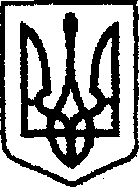 У К Р А Ї Н Ачернігівська обласна державна адміністраціяУПРАВЛІННЯ КАПІТАЛЬНОГО БУДІВНИЦТВАН А К А ЗПро право підписуВідповідно до статей 6, 41 Закону України «Про місцеві державні адміністрації», наказу Міністерства фінансів України від 22.06.2012 №758 «Про затвердження Порядку відкриття та закриття рахунків у національній валюті в органах Державної казначейської служби України», зареєстрованого в Міністерстві юстиції України 18 липня 2012 року за №1206/21518 та у зв’язку з виробничою необхідністю,н а к а з у ю:  1. Право першого підпису на фінансових та статистичних документах залишаю за собою.	2. Надаю право другого підпису на фінансових та статистичних документах Середі Світлані Михайлівні, начальнику відділу фінансового забезпечення – головному бухгалтеру та Циндер Оксані Олександрівні, головному спеціалісту відділу фінансового забезпечення.  3. Визнати таким, що втратив чинність, наказ начальника Управління від 17.04.2023 №37«Про право підпису». 4. Контроль за виконанням наказу цього залишаю за собою. Начальник                                                                           Ярослав СЛЄСАРЕНКО  від 12 травня 2023 р.         Чернігів        № 76